МКОУ «Кондровская средняя общеобразовательная  школа №3»ШКОЛЬНАЯ БИБЛИОТЕКАНеделя     Михаила Васильевича  ЛОМОНОСОВАПонедельник, 1 декабря    День КНИГИ О ЛОМОНОСОВЕ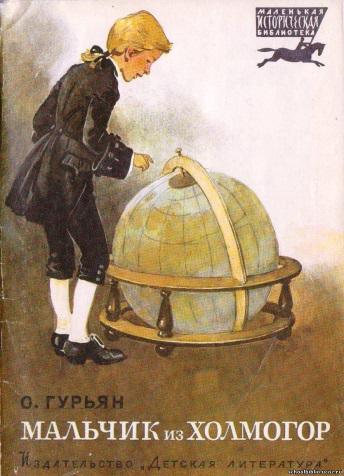 Вторник, 2 декабряДень ПОЭЗИИ ЛОМОНОСОВА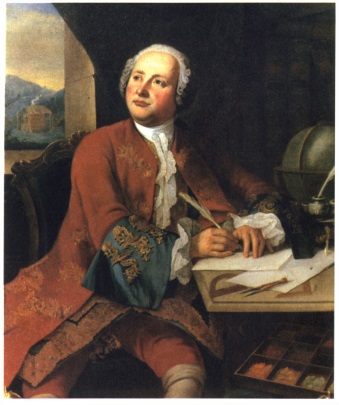 Среда, 3 декабряДень ОТКРЫТИЙ ЛОМОНОСОВА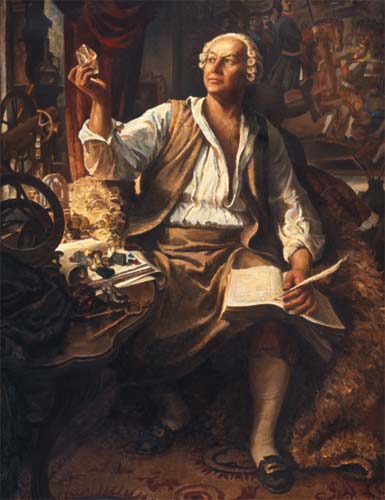 Четверг, 4 декабряДень  МОЗАИКИ ЛОМОНОСОВА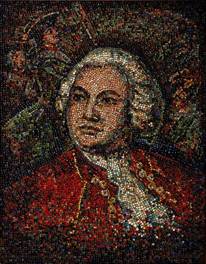 Пятница,5 декабряДень моих  ЗНАНИЙ  О ЛОМОНОСОВЕ